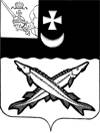 КОНТРОЛЬНО-СЧЕТНАЯ КОМИСИЯ БЕЛОЗЕРСКОГО МУНИЦИПАЛЬНОГО РАЙОНА161200, Вологодская область, г. Белозерск, ул. Фрунзе, д.35, оф. 32тел. (81756)  2-32-54,  факс (81756) 2-32-54,   e-mail: krk@belozer.ruЗАКЛЮЧЕНИЕ на отчет об исполнении бюджета сельского поселения Антушевское за 1 полугодие 2022 года11 июля 2022 годаЗаключение контрольно-счетной комиссии района на отчет об исполнении бюджета сельского поселения Антушевское за 1полугодие 2022 года подготовлено на основании пункта 1.5 плана работы контрольно-счетной комиссии района на 2022 год, статьи 9 Положения «О контрольно-счетной комиссии Белозерского муниципального района», утвержденного решением Представительного Собрания района от 18.01.2022 № 1, ст.157, 264.1, 264.2, 268.1 Бюджетного Кодекса Российской Федерации, ст.9 Федерального закона от 07.02.2011 № 6-ФЗ «Об общих принципах организации и деятельности контрольно-счетных органов субъектов Российской Федерации и муниципальных образований», Положения о бюджетном процессе в сельском поселении Антушевское, утвержденного решением Совета сельского поселения от 30.04.2020 № 12(с изменениями и дополнениями). При подготовке заключения использованы отчетность и информационные материалы, представленные финансовым управлением Белозерского муниципального района.В соответствии с решением Совета сельского поселения Антушевское от 30.04.2020 № 12, с дополнениями и изменениями «Об утверждении Положения о бюджетном процессе в сельском поселении Антушевское»  отчет об исполнении  бюджета поселения (ф.0503117) за первый квартал, полугодие и девять месяцев текущего финансового года утверждается и направляется  в Совет поселения и контрольно-счетную комиссию (далее – КСК района).Отчет об исполнении  бюджета поселения за 1 полугодие 2022 года  (далее – отчет об исполнении бюджета) утвержден постановлением администрации сельского поселения Антушевское от 07.07.2022 № 68 и представлен в КСК района  в соответствии с п. 3.3 раздела 7 Положения о бюджетном процессе в сельском поселении Антушевское (далее - Положение).Анализ отчета об исполнении бюджета проведен КСК района в следующих целях:сопоставления исполненных показателей бюджета поселения за 1 полугодие 2022 года с годовыми назначениями, а также с показателями за аналогичный период предыдущего года;выявления возможных несоответствий (нарушений) и подготовки предложений, направленных на их устранение.Общая характеристика бюджета поселенияОтчет об исполнении бюджета поселения составлен в форме приложений: 1 – по доходам бюджета поселения, 2 – по расходам  бюджета поселения по разделам, подразделам классификации расходов, 3 – по источникам внутреннего финансирования дефицита бюджета поселения.Основные характеристики бюджета поселения на 2022 год утверждены решением Совета сельского поселения Антушевское от 14.12.2021 №48. Изменения в решение Совета поселения «О бюджете сельского поселения Антушевское на 2022 год и плановый период 2023 и 2024 годов» в отношении основных характеристик в 1 полугодии 2022 года вносились 2 раза (решения от 28.02.2022 №6, от 30.06.2022 №13).В результате внесенных изменений в бюджет поселения:- объем доходов  увеличен на 2090,0 тыс. рублей или на 21,6% и составил 11 759,3 тыс. рублей;- объем расходов увеличен на 2 454,4 тыс. рублей или на 25,4% и составил 12 123,7 тыс. рублей;- утвержден дефицит бюджета в сумме 364,4 тыс. рублей.За 1 полугодие 2022 года доходы бюджета поселения составили 6 071,8 тыс. рублей или 51,6% к годовым назначениям в сумме 11 759,3 тыс. рублей, в том числе налоговые и неналоговые доходы – 563,7 тыс. рублей (25,3%), безвозмездные поступления – 5 508,1 тыс. рублей (57,8%).Расходы бюджета поселения исполнены в сумме 5 326,6 тыс. рублей или 43,9% к утвержденным годовым назначениям в сумме 12 123,7 тыс. рублей.Исполнение основных характеристик  бюджета поселения за 1 полугодие 2022 года в сравнении с аналогичным периодом 2021 года характеризуется следующими данными.Таблица № 1                                                                                                                   тыс. рублейПо сравнению с 1 полугодием 2021 года доходы бюджета поселения увеличились на 1 168,9 тыс. рублей  или на 23,8%; расходы увеличились  на 558,2 тыс. рублей  или на 11,7%. Бюджет поселения за 1 полугодие 2022 года исполнен с профицитом в размере 745,2 тыс. рублей, за аналогичный период 2021 года бюджет исполнен с профицитом в сумме 134,5 тыс. рублей.ДОХОДЫ  БЮДЖЕТА ПОСЕЛЕНИЯИсполнение доходной части бюджета является одним из основных показателей финансового состояния муниципального образования.Доходная часть бюджета поселения сформирована за счет поступлений из следующих основных источников: налоговых, неналоговых доходов и безвозмездных поступлений.Таблица № 2                                                                                                                    тыс. рублейИсполнение бюджета по доходам за 1 полугодие 2022 года составило:- по налоговым доходам – 537,8 тыс. рублей или 24,8% уточненного бюджета на год;- по неналоговым доходам – 25,9 тыс. рублей или 43,0% уточненного бюджета на год;- по безвозмездным поступлениям – 5 508,1 тыс. рублей или 57,8% уточненного бюджета на год.Исполнение доходной части бюджета за 1 полугодие 2022 года обеспечено на 90,7% безвозмездными поступлениями и на 9,3% собственными доходами.Таким образом, в доходах бюджета поселения доля собственных доходов на 81,4 процентных пункта меньше доли финансовой безвозмездных поступлений. За 1 полугодие 2021 года в структуре доходов бюджета поселения доля собственных доходов составляла 13,4%, безвозмездных поступлений 86,6%.Налоговые и неналоговые доходы исполнены в сумме 563,7 тыс. рублей или на 25,3% к утвержденным годовым назначениям 2 231,0 тыс. рублей. Удельный вес собственных доходов в общих доходах бюджета поселения составил 9,3%. По сравнению с 1 полугодием 2021 года поступление налоговых и неналоговых  доходов  уменьшилось на 92,1 тыс. рублей или на 14%. На долю налоговых доходов приходится 95,4%, на долю неналоговых доходов 4,6%, что в абсолютной сумме соответственно составляет 537,8 тыс. рублей и 25,9 тыс. рублей.Наибольший удельный вес в поступлении собственных доходов бюджета поселения занимает налог на доходы физических лиц – 55,2%, что в денежном выражении составляет 310,9 тыс. рублей.Налоговые доходы за 1 полугодие 2022 года исполнены в сумме 537,8 тыс. рублей или на 24,8% к плановым годовым назначениям, установленным в сумме 2 170,8 тыс. рублей. По сравнению с аналогичным периодом 2021 года объем налоговых доходов сократился на 21,6 тыс. рублей или на 3,9%.Структура налоговых доходов бюджета поселения представлена в таблице:Таблица №  3                                                                                                                                 тыс. рублейВ отчетном периоде основным источником налоговых доходов бюджета поселения являлся налог на доходы физических лиц. Доля налога на доходы физических лиц в налоговых доходах бюджета составляет 57,8%, что на уровне аналогичного периода  2021 года. Общий объем поступлений указанного налога составил 310,9 тыс. рублей или 43,1% от запланированной суммы на год 720,8 тыс. рублей.  Объем поступлений данного налога за аналогичный период 2021 года составил 323,1 тыс. рублей. Таким образом, по сравнению с 1 полугодием 2021 года объем поступлений налога на доходы физических лиц в бюджет поселения уменьшился на  12,2  тыс. рублей или на 3,8%.Основные налогоплательщики в бюджет сельского поселения Антушевское:- МОУ «Антушевская СОШ»;-Белозерский район электрических сетей филиала ОАО МРСК «Северо-Запада» «Вологдаэнерго»;- Пригородное сельпо;- администрация сельского поселения Антушевское.Поступление единого сельскохозяйственного налога за 1 полугодие 2022 года составило 30,0 тыс. рублей или 100% от плановых годовых назначений. Удельный вес в налоговых доходах бюджета составил 5,6%. За аналогичный период прошлого года – 4,3%. Поступление налога на имущество физических лиц за 1 полугодие 2022 года составило 37,5 тыс. рублей или 17,4% от плановых годовых назначений 216,0 тыс. рублей. Удельный вес в налоговых доходах бюджета составил 7%. Объем поступлений указанного налога за аналогичный период прошлого года составил  19,7 тыс. рублей. Таким образом, по сравнению с 1 полугодием 2021 года поступление  налога на имущество физических лиц  увеличилось на 17,8 тыс. рублей или в 1,9 раза. Низкий процент исполнения  прогнозных поступлений обусловлен тем, что основное поступление налога планируется в 4 квартале, так как квитанции для оплаты физические лица получат в октябре 2022 года. Срок уплаты налога на имущество физических лиц за 2021 год установлен до 1 декабря 2022 года.Поступление земельного налога в 1 полугодии 2022 года составило 154,8 тыс. рублей, что составляет 12,9% от планового годового назначения 1 196,0 тыс. рублей. Удельный вес в налоговых доходах бюджета составляет 28,7%. Объем поступлений указанного налога за аналогичный период прошлого года составил 189,7 тыс. рублей. Таким образом, по сравнению с 1 полугодием 2021 года поступление земельного налога в бюджет поселения сократилось на 34,9 тыс. рублей или на 18,4%. Низкий процент исполнения  прогнозных поступлений обусловлен тем, что основное поступление налога планируется в 4 квартале, так как квитанции для оплаты налогоплательщики получат в октябре 2022 года. Срок уплаты земельного налога за 2021 год установлен до 1 декабря 2022 года.Доходы от уплаты государственной пошлины за 1 полугодие 2022 года составляют 4,6 тыс. рублей, что составляет 57,5% от планового годового назначения 8,0 тыс. рублей. Удельный вес в налоговых доходах бюджета составляет 0,9%. Объем поступлений за аналогичный период прошлого года составил  3,0 тыс. рублей. Таким образом, по сравнению с 1 полугодием 2021 года поступление доходов от уплаты государственной пошлины в бюджет поселения увеличилось на 1,6 тыс. рублей или на 53,3%. В ходе проведенного сравнительного анализа поступлений в бюджет налоговых доходов за 1 полугодие 2022 года и 1 полугодие 2021 года установлено увеличение объема поступлений по единому сельскохозяйственному налогу, налогу на имущество физических лиц и государственной пошлины, сокращение объема поступлений – по налогу на доходы физических лиц и земельному налогу.В целом, по сравнению с аналогичным периодом 2021 года, поступление налоговых доходов за 1 полугодие  2022 года сократилось на 21,6 тыс. рублей или на 3,9%.Неналоговые доходы  за 1 полугодие 2022 года исполнены в сумме 25,9 тыс. рублей или на 43% к плановым годовым назначениям, установленным в сумме 60,2 тыс. рублей. По сравнению с аналогичным периодом 2021 года объем неналоговых доходов уменьшился на 70,5 тыс. рублей или на 73,1%.Структура неналоговых доходов бюджета поселения представлена в таблице:Таблица № 4                                                                                                                                  тыс. рублейВ структуре неналоговых доходов бюджета поселения за 1 полугодие 2022 года наибольший удельный вес, а именно 41,3% занимают доходы от сдачи в аренду имущества, составляющего  казну сельских поселений (за исключением земельных участков).Поступление доходы от сдачи в аренду имущества, составляющего  казну сельских поселений (за исключением земельных участков) за 1 полугодие 2022 года составило 10,7 тыс. рублей или 89,2% плановых годовых назначений. В аналогичном периоде  2021 года поступления по данному виду доходов составили 6,0 тыс. рублей. Таким образом, по сравнению с 1 полугодием 2021 года поступление доходов от уплаты данного вида доходов увеличилось на 4,7 тыс. рублей или в 1,7 раза. Поступление доходов, получаемых в виде арендной платы, а также средства от продажи права на заключение договоров аренды за земли, находящиеся в собственности сельских поселений (за исключением земельных участков муниципальных бюджетных и автономных учреждений) за 1 полугодие 2022 года не производилось, при запланированной на год сумме в 3,0 тыс. рублей. Низкий процент исполнения обусловлен тем, что основное поступление по данному виду дохода запланировано на 2 полугодие. В аналогичном периоде 2021 года поступление по данному виду доходов не производилось.Поступление доходов от продажи земельных участков, находящихся в собственности сельских поселений (за исключением земельных участков муниципальных бюджетных и автономных учреждений) в 2022 году не планируется. В аналогичном периоде 2021 года поступления по данному виду доходов составили 55,5 тыс. рублей.Поступление прочих доходов от компенсации затрат бюджетов сельских поселений за 1 полугодие 2022 года составило 5,2 тыс. рублей или 100% плановых годовых назначений. В аналогичном периоде 2021 года поступления по данному виду доходов отсутствовали. Таким образом, по сравнению с 1 полугодием 2021 года поступление доходов от уплаты данного вида доходов увеличилось на 5,2 тыс. рублей.Поступление прочих неналоговых доходов за 1 полугодие 2022 года составило 10,0 тыс. рублей или 25% плановых годовых назначений. В аналогичном периоде 2021 года поступление данного вида доходов составило 34,9 тыс. рублей. Таким образом, по сравнению с 1 полугодием 2021 года поступление прочих неналоговых доходов сократилось на 24,9 тыс. рублей или на 71,3%. Данный вид доходов включает в себя платежи за найм муниципального жилья. Низкий процент исполнения обусловлен тем, что основное поступление по данному виду дохода запланировано на 2 полугодие.В целом поступление неналоговых доходов за 1 полугодие 2022 года сократилось на 70,5 тыс. рублей или на 73,1% по сравнению с аналогичным периодом 2021 года. Также, следует отметить, что за 1полугодие 2022 года в бюджет не поступали доходы, получаемые в виде арендной платы, а так же средства от продажи права на заключение договоров аренды за земли, находящиеся в собственности сельских поселений (за исключением земельных участков муниципальных бюджетных и автономных учреждений) при плановом назначении на год в сумме 3,0 тыс. рублей.БЕЗВОЗМЕЗДНЫЕ ПОСТУПЛЕНИЯОбъем безвозмездных поступлений в бюджет поселения за 1 полугодие 2022 года составил 5 508,1 тыс. рублей или 57,8% к утвержденным назначениям на год в сумме 9 528,3 тыс. рублей. Данные по исполнению законодательно утвержденных бюджетных назначений за 1 полугодие 2022 года представлены в таблице:Таблица № 5                                                                                                                                  тыс. рублейПо сравнению с 1 полугодием 2021 года объем безвозмездных поступлений увеличился на  1 261,0 тыс. рублей или на 29,7%, их доля в общих доходах бюджета поселения составила 90,7%.Увеличение безвозмездных поступлений за 1 полугодие 2022 года по отношению к аналогичному периоду 2021 года обусловлено увеличением по всем видам безвозмездных поступлений, кроме поступлений субсидий бюджетам сельских поселений.В отчетном периоде из районного бюджета  поступили дотации в сумме 2 010,4 тыс. рублей, из них:- на поддержку мер по обеспечению сбалансированности бюджетов в размере 1 892,8 тыс. рублей или на 43,7% от утвержденных назначений на год;- на выравнивание бюджетной обеспеченности в размере 117,6 тыс. рублей или 46% от утвержденных назначений на год;По сравнению с аналогичным периодом 2021 года поступление дотаций увеличилось на 1 027,1 тыс. рублей или в 2 раза. Прочие субсидии за 1 полугодие  2022 года поступили в сумме 1 201,3 тыс. рублей или 75,2% при утвержденных  годовых назначениях 1 598,0 тыс. рублей.По сравнению с аналогичным периодом 2021 года поступление субсидий уменьшилось на  413,8 тыс. рублей или на 25,6%.Субвенция из федерального бюджета на осуществление первичного воинского учета за 1 полугодие 2022 года поступила в сумме 39,6 тыс. рублей или 37,8% к утвержденным назначениям на год в сумме 107,1 тыс. рублей. Единая субвенция бюджетам сельских поселений из бюджета РФ за 1 полугодие 2022 года не поступала, при назначениях на год в сумме 2,0 тыс. рублей. В 2021 года поступлений единой субвенции  за 1 полугодие 2021 года также не производилось.Межбюджетные трансферты, передаваемые бюджетам сельских поселений из бюджетов муниципальных образований на осуществление части полномочий по решению вопросов местного значения в соответствии с заключенными соглашениями за 1 полугодие  2022 года поступили в размере 2 256,8 тыс. рублей или 72,8% к утвержденным годовым назначениям в сумме3 101,0 тыс. рублей.По сравнению с аналогичным периодом 2021 года поступление межбюджетных трансфертов увеличилось на 632,4 тыс. рублей или на 38,9%.Поступления от денежных пожертвований, предоставляемых негосударственными организациями получателям средств бюджетов сельских поселений за 1 полугодие 2022 года не поступали,  плановый показатель на 2022 год составляет 40,0 тыс. рублейПоступления от денежных пожертвований, предоставляемых физическими лицами получателям средств бюджетов сельских поселений за 1 полугодие 2022 года не поступали,  плановый показатель на 2022 год составляет 96,0 тыс. рублей.В общем объеме безвозмездных поступлений за 1 полугодие 2022 года наибольший удельный вес занимают  межбюджетные трансферты – 41%, доля субсидий составляет 21,8%, субвенций 0,7%, на  дотации приходится 36,5%. Кассовый план по доходам на 1 полугодие 2022 года утвержден в объеме 5 306,1 тыс. рублей или 45,1% от годовых назначений в размере 11 759,3 тыс. рублей, исполнен в объеме 6 071,8 тыс. рублей или 114,4% от утвержденных назначений на 1 полугодие 2022 года.В ходе проведенного анализа исполнения бюджета поселения по доходам установлено, что исполнение доходной части бюджета поселения за 1 полугодие 2022 года обеспечено на 90,7% безвозмездными поступлениями и на 9,3% собственными доходами. По сравнению с аналогичным периодом 2021 года поступления в доходную часть бюджета в отчетном периоде текущего года увеличились на 23,8%. Увеличение составило 1 168,9 тыс. рублей, в основном за счет увеличения объема безвозмездных поступлений. РАСХОДЫ  БЮДЖЕТА ПОСЕЛЕНИЯРасходы бюджета на 2022 год первоначально утверждены в сумме 9 669,3 тыс. рублей. В течение 1 полугодия 2022 года плановый объем расходов уточнялся два раза и в окончательном варианте составил 12 123,7 тыс. рублей, что больше первоначального плана на 25,4%.За 1 полугодие 2022 года расходы бюджета поселения исполнены в сумме 5 326,6 тыс. рублей или на 43,9% к утвержденным годовым назначениям. По сравнению с 1 полугодием 2021 года расходы увеличились на 558,2 тыс. рублей или на 11,7%. Таблица №    7                                                                                                                               тыс. рублейОсновной удельный вес в составе произведенных расходов  бюджета поселения занимают расходы по разделу «Общегосударственные расходы» 41,5%. За 1 полугодие 2022 года исполнение составило 5 326,6 тыс. рублей или 43,9% к утвержденным годовым назначениям. По сравнению с аналогичным периодом 2021 года расходы по данному разделу увеличились на 219,2 тыс. рублей или на 11%.Также, значительную часть в расходах бюджета занимают расходы по разделу «Национальная экономика»- 27,8%. Расходные обязательства по данному разделу исполнены в 1 полугодии 2022 года в сумме 1 479,1 тыс. рублей или на  86,3% к утвержденным годовым назначениям. По сравнению с аналогичным периодом 2021 года объем расходов увеличился на 698,5 тыс. рублей или  в 1,9 раза.Расходы на социальную сферу составляют незначительную часть в общей сумме расходов – 2,9% от общего объема расходов, в аналогичном периоде 2021 года – 2,7%.В отчетном периоде бюджет поселения исполнен на 43,9%, что ниже планового процента исполнения (50%). По сравнению с аналогичным периодом 2021 года в отчетном периоде объем расходов увеличился по следующим разделам:«Общегосударственные вопросы» на 219,2 тыс. рублей или на 11%;«Национальная оборона» на 2,2 тыс. рублей или на 5,9%;«Национальная экономика» на 698,5 тыс. рублей или в 1,9 раза;«Охрана окружающей среды» на 0,2 тыс. рублей или на 11,8%;«Образование» на 0,7 тыс. рублей или в 1,9 раза;«Социальная политика» на 25,4 тыс. рублей или на 20%.Уменьшение расходов произошло по следующим разделам: «Национальная  безопасность и правоохранительная деятельность» на 102,8 тыс. рублей;«Жилищно-коммунальное хозяйство» на 285,2 тыс. рублей или на 16,5%.В ходе анализа исполнения расходной части бюджета поселения, установлено, что в 1 полугодии 2022 года  бюджет поселения по расходам исполнен ниже 50% (плановый процент исполнения) по всем разделам классификации расходов, за исключением разделов «Национальная экономика», «Образование», «Социальная политика».МУНИЦИПАЛЬНЫЕ ПРОГРАММЫ	В соответствии с требованиями бюджетного законодательства расходная часть бюджета на 2022 год сформирована посредством реализации программного подхода к управлению бюджетными расходами на основе муниципальной программы «Развитие территории сельского поселения Антушевское на 2021-2025 годы».	Внедрение программного подхода обеспечивает прозрачное отражение расходов бюджета, следовательно, повышается уровень оценки эффективности использования  бюджетных средств.На реализацию муниципальной программы «Развитие территории сельского поселения Антушевское на 2021-2025 годы» в  уточненном бюджете поселения на 2022 год предусмотрены бюджетные ассигнования в размере 5 901,0 тыс. рублей. Доля муниципальной программы в общем объеме расходов бюджета на 2022 год составляет 48,7%.	Анализ исполнения расходов бюджета по муниципальной программе в разрезе основных мероприятий  за 1 полугодие 2022 года приведен в таблице:Таблица № 8                                                                                                                                     тыс. рублей	В отчетном периоде  в рамках реализации мероприятий муниципальной программы произведены расходы в сумме 2 920,7 тыс. рублей, что составляет 49,5% от утвержденных годовых назначений.	Наибольший удельный вес в расходах Программы занимают расходы, по основному мероприятию «Содержание муниципальных дорог общего пользования (при условии передачи полномочий)» - 50,6%. Объем произведенных расходов в 1 полугодии 2022 года  по данному мероприятию составил 86,3 тыс. рублей.	Следует отметить низкий уровень исполнения расходов (ниже 50%)  по  основному мероприятию, направленному на повышение уровня комплексного обустройства населенных пунктов – 26,9%Контрольно-счетная комиссия  отмечает, что недостаточный уровень исполнения программных расходов может привести к не достижению целей муниципальной программы и невыполнению запланированных мероприятий.ДЕФИЦИТ БЮДЖЕТА ПОСЕЛЕНИЯПервоначальным решением Совета поселения дефицит не утвержден. Решением Совета сельского поселения Антушевское от 30.06.2022 №13 дефицит утвержден в размере 364,4 тыс. рублей или 16,3% от общего объема доходов без учета объема безвозмездных поступлений. Бюджет поселения за 1 полугодие  2022 года исполнен с профицитом в размере 745,2 тыс. рублей.Сведения по дебиторской и кредиторской задолженности к отчету не приложены, дополнительно контрольно-счетной комиссией не запрашивались, в связи с этим анализ дебиторской и кредиторской задолженности не произведен.ВЫВОД1. Отчет об исполнении бюджета сельского поселения Антушевское за 1 полугодие 2022 года в представленном виде соответствует нормам действующего бюджетного законодательства.2. В соответствии с п. 4 ст. 264.1 Бюджетного кодекса РФ отчет об исполнении бюджета за 1 квартал 2022 года содержит данные об исполнении бюджета по доходам, расходам и источникам финансирования дефицита бюджета в соответствии с бюджетной классификацией РФ.3. Бюджет сельского поселения Антушевское за 1 полугодие 2022 года исполнен:- по доходам в сумме 6 071,8 тыс. рублей или 51,6% от утвержденных назначений на год;- по расходам  в сумме 5 326,6 тыс. рублей или 43,9% от утвержденных назначений на год;- с профицитом – 745,2 тыс. рублей.Исполнение доходной части бюджета за 1 полугодие 2022 года обеспечено на 90,7% безвозмездными поступлениями и на 9,3% собственными доходами.Таким образом, в доходах бюджета поселения доля собственных доходов на 81,4 процентных пункта меньше доли безвозмездных поступлений. За 1 полугодие 2021 года в структуре доходов бюджета поселения доля собственных доходов составляла 13,4%, безвозмездных поступлений 86,6%.4. Налоговые доходы в бюджет поселения за 1 полугодие 2022 года поступили в сумме 537,8 тыс. рублей или на 24,8% к плановым годовым назначениям, установленным в сумме 2 170,8 тыс. рублей. По сравнению с аналогичным периодом 2021 года объем налоговых доходов сократился на 21,6 тыс. рублей или на 3,9%.5. Неналоговые доходы в бюджет поселения за 1 полугодие 2022 года поступили в размере 25,9 тыс. рублей или на 43% к плановым годовым назначениям, установленным в сумме 60,2 тыс. рублей. По сравнению с аналогичным периодом 2021 года объем неналоговых доходов сократился на 70,5 тыс. рублей или на 73,1%.Также, следует отметить, что за 1 полугодие 2022 года в бюджет не поступали доходы, получаемые в виде арендной платы, а также средства от продажи права на заключение договоров аренды за земли, находящиеся в собственности сельских поселений (за исключением земельных участков муниципальных бюджетных и автономных учреждений) при плановом назначении на год в сумме 3,0 тыс. рублей.6. Объем безвозмездных поступлений составил 5 508,1 тыс. рублей или 57,8% к утвержденным назначениям на год в сумме 9 528,3 тыс. рублей. По сравнению с 1 полугодием 2021 года объем безвозмездных поступлений увеличились на 1 261,0 тыс. рублей или на 29,7%, их доля в общих доходах бюджета поселения составила 90,7%.7. В отчетном периоде бюджет поселения по расходам исполнен ниже 50% (плановый процент исполнения) по всем разделам классификации расходов, за исключением разделов «Национальная экономика», «Образование», «Социальная политика».ПРЕДЛОЖЕНИЯ1. Проанализировать ожидаемое поступление администрируемых видов доходов, с целью своевременной корректировки годовых плановых показателей, по доходам и расходам сельского поселения Антушевское.2.В целях соблюдения статьи 34 Бюджетного кодекса РФ ответственному исполнителю муниципальной программы необходимо своевременно проводить мониторинг исполнения программных мероприятий  в целях повышения эффективности расходования бюджетных средств и исключения фактов неисполнения запланированных расходов.Председатель контрольно-счетной комиссии Белозерского муниципального района                                                                        Н.С.Фредериксен                                                                                       НаименованиеИсполнение1 полугодие  2021 годаУточненный бюджетный планна 2022 годИсполнение1 полугодие  2022 года% исполнения гр.4/гр.3Отклонение1 полугодия2022 года от1 полугодия2021 года(гр.4-гр.2)Отношение1 полугодия2022 года к 1 полугодию2021 года( %)(гр.4/ гр.2)1234567Всего доходов4 902,911 759,36 071,851,6+1 168,9123,8Всего расходов4 768,412 123,75 326,643,9+558,2111,7Дефицит (-), профицит (+)  +134,5-364,4+745,2---НаименованиеИсполнение 1 полугодие 2021 годаУточненный бюджетный план на 2022 годИсполнение 1 полугодие 2022 года% исполнения (гр.4/гр.3)Отклонение1 полугодия 2022 года от1 полугодия2021 года     (гр4-гр2)(+;-)Отношение1 кв 2022 года от1 квартала 2021 года        (гр4/гр2)      (%)Удельный вес в доходах %12345678Налоговые доходы559,42170,8537,824,8-21,696,18,9Налог на доходы физических лиц323,1720,8310,943,1-12,296,25,1Единый сельскохозяйственный налог23,930,030,0100,0+6,1125,50,5Налог на имущество физических лиц19,7216,037,517,4+17,8190,40,6Земельный налог 189,71196,0154,812,9-34,981,62,6Государственная пошлина3,08,04,657,5+1,6153,30,1Неналоговые доходы96,460,225,943,0-70,526,90,4Доходы, получаемые в виде арендной платы, а также средства от продажи права на заключение договоров аренды за земли, находящиеся в собственности сельских поселений (за исключением земельных участков муниципальных бюджетных и автономных учреждений)0,03,00,00,00,0  -0,0Доходы от сдачи в аренду имущества, составляющего  казну сельских поселений                  (за исключением земельных участков)6,012,010,789,2+4,7178,30,1Доходы от продажи земельных участков, находящихся в собственности сельских поселений (за исключением земельных участков муниципальных бюджетных и автономных учреждений)55,50,00,0  --55,50,00,0Прочие доходы от компенсации затрат бюджетов сельских поселений0,05,25,2100,0+5,2  -0,1Прочие неналоговые доходы34,940,010,025,0-24,928,70,2Налоговые и неналоговые доходы655,82231,0563,725,3-92,186,09,3Безвозмездные поступления4247,19528,35508,157,8+1261,0129,790,7Доходы всего4902,911759,36071,851,6+1168,9123,8100,0Наименование налогового доходаИсполнение1 полугодие 2022 годаУдельный вес в структуре налоговых доходов,  (%)123Налог на доходы физических лиц310,957,8Единый сельскохозяйственный налог30,05,6Налог на имущество физических лиц37,57,0Земельный налог 154,828,7Государственная пошлина4,60,9Итого налоговые доходы бюджета537,8100,0Наименованиененалогового доходаИсполнение1 полугодие2022 годаУдельный вес в структуре неналоговых доходов (%)123Доходы, получаемые в виде арендной платы, а также средства от продажи права на заключение договоров аренды за земли, находящиеся в собственности сельских поселений (за исключением земельных участков муниципальных бюджетных и автономных учреждений)0,0-Доходы от сдачи в аренду имущества, составляющего  казну сельских поселений (за исключением земельных участков)10,741,3Доходы от продажи земельных участков, находящихся в собственности сельских поселений (за исключением земельных участков муниципальных бюджетных и автономных учреждений)0,0-Прочие доходы от компенсации затрат бюджетов сельских поселений5,220,1Прочие неналоговые доходы10,038,6Итого неналоговые доходы бюджета 25,9100,0НаименованиеИсполнение       1 полугодие2021 годаУточненный бюджетный планна 2022 годИсполнение 1 полугодие 2022 года% исполнения (гр.4/гр.3)Отклонение1 полугодие 2022 года от1 полугодие 2021 года     (гр4-гр2)(+;-)Отношение1 полугодие2022 года от1 полугодие 2021 года     (гр4/гр2)      (%)Удельный вес  %12345678Дотации бюджетам бюджетной системы РФ, в т.ч.:983,34584,22010,443,9+1027,1204,536,5Дотации бюджетам сельских поселений на поддержку мер по обеспечению сбалансированности бюджетов895,14328,81892,843,7+997,7211,534,4Дотации бюджетам сельских поселений на выравнивание бюджетной обеспеченности из бюджетов муниципальных районов88,2255,4117,646,0+29,4133,32,1Субсидии бюджетам бюджетной системы РФ, в т.ч.:1615,11598,01201,375,2-413,874,421,8Прочие субсидии бюджетам сельских поселений1615,11598,01201,375,2-413,874,421,8Субвенции бюджетам бюджетной системы РФ, в т.ч.:37,4109,139,636,3+2,2105,90,7Субвенции бюджетам сельских поселений на осуществление первичного воинского учета органами местного самоуправления поселений, муниципальных и городских округов37,4107,139,637,0+2,2105,90,7Единая субвенция бюджетам сельских поселений из бюджета субъекта РФ0,02,00,00,00,0-0,0Межбюджетные трансферты, передаваемые бюджетам, в т.ч:1624,43101,02256,872,8+632,4138,941,0Межбюджетные трансферты, передаваемые бюджетам сельских поселений из бюджетов муниципальных районов на осуществление части полномочий по решению вопросов местного значения в соответствии с заключенными соглашениями1624,43101,02256,872,8+632,4138,941,0Безвозмездные поступления от негосударственных организаций, в т.ч:0,040,00,00,00,0-0,0Поступления от денежных пожертвований, предоставляемых негосударственными организациями получателям средств бюджетов сельских поселений0,040,00,00,00,0-0,0Прочие безвозмездные поступления, в т.ч:0,096,00,00,00,0-0,0Поступления от денежных пожертвований, предоставляемых физическими лицами получателям средств бюджетов сельских поселений0,096,00,00,00,0-0,0Возврат прочих остатков субсидий, субвенций и иных межбюджетных трансфертов, имеющих целевое назначение, прошлых лет из бюджетов сельских поселений-13,10,00,0-13,10,00,0Всего безвозмездных поступлений4247,19528,35508,157,8+1261,0129,7100,0НаименованиеКод расходаИсполнение1 полугодие2021 годаУточненный бюджетный планна2022 годИсполнение1 полугодие 2022 года% исполнения гр.5/гр.4Отклонение1 полугодие 2022 года от1 полугодие 2021 года(гр.5-гр.3)(+;-)Отношение1полугодие 2022 года от1 полугодие 2021 года( %)(гр.5/ гр.3)Удельный вес в расходах %123456789Общегосударственные вопросы01 001992,85677,92212,039,0+219,2111,041,5Функционирование высшего должностного лица муниципального образования01 02427,8842,4383,545,5-44,389,67,2Функционирование местных администраций01 041323,84224,61529,536,2+205,7115,528,7Обеспечение финансовых органов и органов финансово-бюджетного надзора01 067,435,54,613,0-2,862,20,1Резервные фонды01 110,03,00,00,00,0-0,0Другие общегосударственные вопросы01 13233,8572,4294,451,4+60,6125,95,5Национальная оборона02 0037,4107,139,637,0+2,2105,90,7Мобилизационная и вневойсковая подготовка02 0337,4107,139,637,0+2,2105,90,7Национальная  безопасность и правоохранительная деятельность03 00102,8329,90,00,0-102,80,00,0Гражданская оборона03 090,025,00,00,00,0-0,0Защита населения и территории от чрезвычайных ситуаций природного и техногенного характера, пожарная безопасность03 10102,8304,90,00,0-102,80,00,0Национальная экономика04 00780,61714,41479,186,3+698,5189,527,8Дорожное хозяйство04 09780,61714,41479,186,3+698,5189,527,8Жилищно-коммунальное хозяйство05 001725,33878,81440,137,1-285,283,527,0Жилищное хозяйство05 0160,5220,7148,867,4+88,3246,02,8Коммунальное хозяйство05 02844,81220,0635,752,1-209,175,211,9Благоустройство05 03820,02438,1655,626,9-164,480,012,3Охрана окружающей среды06 001,74,11,946,3+0,2111,80,0Другие вопросы в области охраны окружающей среды06 051,74,11,946,3+0,2111,80,0Образование07 000,82,91,551,7+0,7187,50,0Молодежная политика07 070,82,91,551,7+0,7187,50,0Культура, кинематография08 000,080,00,00,00,0-0,0Другие вопросы в области культуры, кинематографии08 040,080,00,00,00,0-0,0Социальная политика10 00127,0304,8152,450,0+25,4120,03,0Пенсионное обеспечение10 01127,0304,8152,450,0+25,4120,03,0Физическая культура и спорт11 000,023,80,00,00,0-0,0Физическая культура11 010,023,80,00,00,0-0,0ИТОГО4768,412123,75326,643,9+558,2111,7100,0Наименование основных мероприятий муниципальной программыРЗПРПлан 2022 года  (уточненный)Исполнено 1 полугодие 2022 годаОтклонение% исполненияУдельный вес в программных расходах%12345678Основное мероприятие «Обеспечение мер пожарной безопасности»0310304,90,0-304,9-0Основное мероприятие «Содержание муниципальных дорог общего пользования (при условии передачи полномочий)»04091714,41479,1-235,386,350,6Основное мероприятие «Жилищное хозяйство» 0501220,7148,8-71,967,45,1Основное мероприятие «Коммунальное хозяйство»05021220,0635,7-584,352,121,8Основное мероприятие, направленное на повышение уровня комплексного обустройства населенных пунктов05032438,1655,6-1782,526,922,4Основное мероприятие «Организация и проведение мероприятий по направлениям государственной молодежной политики»07072,91,5-1,451,70,1Итого5 901,02 920,7-2 980,349,5100